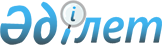 Об утверждении Правил проведения раздельных сходов местного сообщества и количественного состава представителей жителей села для участия в сходе местного сообщества села Глебовка Денисовского района Костанайской области
					
			Утративший силу
			
			
		
					Решение маслихата Денисовского района Костанайской области от 31 октября 2019 года № 75. Зарегистрировано Департаментом юстиции Костанайской области 3 декабря 2019 года № 8803. Утратило силу решением маслихата Денисовского района Костанайской области от 9 июня 2022 года № 44
      Сноска. Утратило силу решением маслихата Денисовского района Костанайской области от 09.06.2022 № 44 (вводится в действие по истечении десяти календарных дней после дня его первого официального опубликования).
      В соответствии с пунктом 6 статьи 39-3 Закона Республики Казахстан от 23 января 2001 года "О местном государственном управлении и самоуправлении в Республике Казахстан", постановлением Правительства Республики Казахстан от 18 октября 2013 года № 1106 "Об утверждении Типовых правил проведения раздельных сходов местного сообщества" Денисовский районный маслихат РЕШИЛ:
      1. Утвердить прилагаемые Правила проведения раздельных сходов местного сообщества села Глебовка Денисовского района Костанайской области.
      2. Утвердить количественный состав представителей жителей села для участия в сходе местного сообщества села Глебовка Денисовского района Костанайской области, согласно приложению 1 к настоящему решению.
      3. Признать утратившими силу некоторые решения Денисовского районного маслихата, согласно приложению 2 к настоящему решению.
      4. Настоящее решение вводится в действие по истечении десяти календарных дней после дня его первого официального опубликования. Правила проведения раздельных сходов местного сообщества села Глебовка Денисовского района Костанайской области 1. Общие положения
      1. Настоящие Правила проведения раздельных сходов местного сообщества села Глебовка Денисовского района Костанайской области (далее - село Глебовка) разработаны в соответствии с пунктом 6 статьи 39-3 Закона Республики Казахстан от 23 января 2001 года "О местном государственном управлении и самоуправлении в Республике Казахстан", постановлением Правительства Республики Казахстан от 18 октября 2013 года № 1106 "Об утверждении Типовых правил проведения раздельных сходов местного сообщества" и устанавливают порядок проведения раздельных сходов местного сообщества жителей села Глебовка.
      2. Раздельный сход местного сообщества жителей села (далее - раздельный сход) на территории села Глебовка созывается и проводится с целью избрания представителей для участия в сходе местного сообщества. 2. Порядок проведения раздельных сходов
      3. Раздельный сход созывается акимом села Глебовка.
      Проведение раздельного схода допускается при наличии положительного решения акима Денисовского района на проведение схода местного сообщества.
      4. О времени, месте созыва раздельных сходов и обсуждаемых вопросах население местного сообщества оповещается не позднее, чем за десять календарных дней до дня его проведения через средства массовой информации или иными способами.
      5. Проведение раздельного схода в пределах села Глебовка организуется акимом села Глебовка.
      6. Перед открытием раздельного схода проводится регистрация присутствующих жителей села Глебовка, имеющих право в нем участвовать.
      7. Раздельный сход открывается акимом села Глебовка или уполномоченным им лицом.
      Председателем раздельного схода является аким села Глебовка или уполномоченное им лицо.
      Для оформления протокола раздельного схода открытым голосованием избирается секретарь.
      8. Кандидатуры представителей жителей села Глебовка для участия в сходе местного сообщества выдвигаются участниками раздельного схода в соответствии с количественным составом, утвержденным Денисовским районным маслихатом.
      Количество представителей жителей села Глебовка для участия в сходе местного сообщества определяется на основе принципа равного представительства.
      9. Голосование проводится открытым способом, персонально по каждой кандидатуре. Избранными считаются кандидаты, набравшие наибольшие голоса участников раздельного схода.
      10. На раздельном сходе ведется протокол, который подписывается председателем и секретарем и передается в аппарат акима села Глебовка. Количественный состав представителей жителей села для участия в сходе местного сообщества села Глебовка Денисовского района Костанайской области Перечень утративших силу некоторых решений Денисовского районного маслихата
      1. Решение Денисовского районного маслихата "Об утверждении Правил проведения раздельных сходов местного сообщества и количественного состава представителей жителей села для участия в сходе местного сообщества Тобольского сельского округа Денисовского района Костанайской области" от 28 февраля 2014 года № 30 (опубликовано 24 апреля 2014 года в информационно-правовой системе "Әділет", зарегистрировано в Реестре государственной регистрации нормативных правовых актов за № 4558).
      2. Решение Денисовского районного маслихата "О внесении изменений в решение Денисовского районного маслихата от 28 февраля 2014 года № 30 "Об утверждении Правил проведения раздельных сходов местного сообщества и количественного состава представителей жителей сел для участия в сходе местного сообщества Тобольского сельского округа Денисовского района Костанайской области" от 19 июня 2015 года № 65 (опубликовано 23 июля 2015 года в газете "Наше время", зарегистрировано в Реестре государственной регистрации нормативных правовых актов за № 5743).
      3. Решение Денисовского районного маслихата "О внесении изменений в решение Денисовского районного маслихата от 28 февраля 2014 года № 30 "Об утверждении Правил проведения раздельных сходов местного сообщества и количественного состава представителей жителей сел для участия в сходе местного сообщества Тобольского сельского округа Денисовского района Костанайской области" от 30 ноября 2017 года № 136 (опубликовано 8 января 2018 года в Эталонном контрольном банке нормативных правовых актов Республики Казахстан, зарегистрировано в Реестре государственной регистрации нормативных правовых актов за № 7429).
					© 2012. РГП на ПХВ «Институт законодательства и правовой информации Республики Казахстан» Министерства юстиции Республики Казахстан
				
      Председатель внеочередной сессии районного маслихата

К. Амантаева

      Секретарь Денисовского районного маслихата

А. Мурзабаев
Утверждены
решением маслихата
от 31 октября 2019 года
№ 75Приложение 1
к решению маслихата
от 31 октября 2019 года
№ 75
№
Наименование населенного пункта
Количество представителей жителей села Глебовка Денисовского района (человек)
1
Для жителей села Глебовка Денисовского района Костанайской области 
44Приложение 2
к решению маслихата
от 31 октября 2019 года
№ 75